Iowa Department						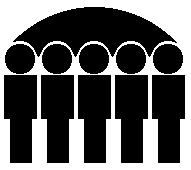 Of Human ServicesKevin W. Concannon, DirectorMonthly Public Assistance Statistical ReportFamily Investment ProgramSeptember 2003	Sep 2003	Aug 2003	Sep 2002	Regular FIP	Cases	18,216	18,236	18,275	Recipients	44,855	45,026	45,817	Children	29,889	29,968	30,460	Payments	$5,980,103	$5,961,437	$6,003,166	Avg. Cost/Family	$328.29	$326.90	$328.49	Avg. Cost/Recipient	$133.32	$132.40	$131.02	Two Parent FIP	Cases	1,873	1,851	1,547	Recipients	7,322	7,261	6,130	Children	3,675	3,646	3,110	Payments	$712,023	$704,588	$573,981	Avg. Cost/Family	$380.15	$380.65	$371.03	Avg. Cost/Recipient	$97.24	$97.04	$93.63	Total FIP	Cases	20,089	20,087	19,822	Recipients	52,177	52,287	51,947	Children	33,564	33,614	33,570	Payments	$6,692,126	$6,666,025	$6,577,147	Avg. Cost/Family	$333.12	$331.86	$331.81	Avg. Cost/Recipient	$128.26	$127.49	$126.61Child Support Payments	PA Recoveries	$2,147,687	$3,398,154	$1,919,771	Returned to Federal 	Government	$1,363,781	$2,157,828	$1,206,768	Credit to FIP Account	$783,906	$1,240,326	$713,003FIP Net Total	$5,908,220	$5,425,699	$5,864,144	State Fiscal Year To Date Summary	Current Year	Last Year	FIP Payments	Regular FIP Total	$17,815,929	$17,864,565	Two Parent Total	$2,091,072	$1,678,892	Total	$19,907,001	$19,543,457	Child Support Payments	PA_Recoveries	$7,733,197	$6,600,934	Returned to Federal Government	$4,910,580	$4,149,347	Credit to FIP Account	$2,822,617	$2,451,587	FIP Net Total	$17,084,384	$17,091,870Prepared by:Bureau of Research Analysis	Judy Darr (515) 281-4695Division of Results Based Accountability	   Statistical Research AnalystMonthly Statistical Report of Public Assistance ProgramFor September 2003Monthly Statistical Report of Public Assistance ProgramFor September 2003Monthly Statistical Report of Public Assistance ProgramFor September 2003Monthly Statistical Report of Public Assistance ProgramFor September 2003 Family Investment Program  Family Investment Program  Family Investment Program  Family Investment Program  Family Investment Program                             Two Parent Families  Family Investment Program                             Two Parent Families  Family Investment Program                             Two Parent Families  Family Investment Program                             Two Parent Families  County Total  County Total  County Total  County Total CountyNumber of CasesNumber of Persons Monthly Grants  Average Grants per Case Number of CasesNumber of Persons Monthly Grants  Average Grants per Case Number of CasesNumber of Persons Monthly Grants  Average Grants per Case ADAIR 2760 $         8,209  $304.03 2760 $       8,209  $ 304.04 ADAMS 1742 $         4,926  $289.76 15 $           548  $ 548.00 1847 $       5,474  $ 304.11 ALLAMAKEE 49119 $       14,922  $304.53 729 $         2,588  $ 369.72 56148 $     17,510  $ 312.68 APPANOOSE 144337 $       46,846  $325.32 38155 $       15,212  $ 400.34 182492 $     62,058  $ 340.98 AUDUBON 1530 $         4,294  $286.26 415 $         1,719  $ 429.75 1945 $       6,013  $ 316.47 BENTON 97232 $       31,631  $326.10 26110 $       10,173  $ 391.27 123342 $     41,804  $ 339.87 BLACK HAWK 1,3633,270 $      439,964  $322.79 105388 $       40,343  $ 384.22 1,4683,658 $   480,307  $ 327.18 BOONE 110273 $       36,372  $330.66 726 $         2,574  $ 367.74 117299 $     38,946  $ 332.87 BREMER 57125 $       16,970  $297.71 618 $         1,760  $ 293.33 63143 $     18,730  $ 297.30 BUCHANAN 97253 $       32,348  $333.48 1765 $         6,891  $ 405.35 114318 $     39,239  $ 344.20 BUENA VISTA87209 $       28,472  $327.26 1150 $         5,630  $ 511.81 98259 $     34,102  $ 347.98 BUTLER 56131 $       18,709  $334.09 933 $         2,483  $ 275.88 65164 $     21,192  $ 326.03 CALHOUN 4596 $       13,471  $299.36 310 $           905  $ 301.91 48106 $     14,376  $ 299.50 CARROLL 71181 $       23,606  $332.48 312 $         1,538  $ 512.66 74193 $     25,144  $ 339.78 CASS 79175 $       23,837  $301.73 1145 $         2,805  $ 255.00 90220 $     26,642  $ 296.02 CEDAR 47126 $       16,377  $348.46 1656 $         5,778  $ 361.15 63182 $     22,155  $ 351.67 CERRO GORDO222516 $       65,678  $295.85 2495 $       10,618  $ 442.44 246611 $     76,296  $ 310.15 CHEROKEE 51118 $       15,458  $303.11 1147 $         4,444  $ 404.00 62165 $     19,902  $ 321.00 CHICKASAW 41100 $       14,209  $346.56 727 $         2,913  $ 416.14 48127 $     17,122  $ 356.71 CLARKE 3990 $       12,081  $309.76 931 $         2,506  $ 278.44 48121 $     14,587  $ 303.90 CLAY 90219 $       28,342  $314.91 1036 $         3,015  $ 301.50 100255 $     31,357  $ 313.57 CLAYTON 41102 $       11,607  $283.10 629 $         2,738  $ 456.33 47131 $     14,345  $ 305.21 CLINTON 411991 $      130,005  $316.31 42162 $       15,815  $ 376.55 4531,153 $   145,820  $ 321.90 CRAWFORD 98204 $       29,403  $300.03 1253 $         4,748  $ 395.66 110257 $     34,151  $ 310.46  Family Investment Program  Family Investment Program  Family Investment Program  Family Investment Program  Family Investment Program                             Two Parent Families  Family Investment Program                             Two Parent Families  Family Investment Program                             Two Parent Families  Family Investment Program                             Two Parent Families  County Total  County Total  County Total  County Total CountyNumber of CasesNumber of Persons Monthly Grants  Average Grants per Case Number of CasesNumber of Persons Monthly Grants  Average Grants per Case Number of CasesNumber of Persons Monthly Grants  Average Grants per Case DALLAS 138349 $       46,332  $335.74 834 $         3,455  $ 431.87 146383 $     49,787  $ 341.01 DAVIS 3698 $       12,501  $347.25 3698 $     12,501  $ 347.25 DECATUR 45118 $       15,609  $346.87 621 $         2,244  $ 374.00 51139 $     17,853  $ 350.06 DELAWARE 75170 $       23,322  $310.96 621 $         2,281  $ 380.16 81191 $     25,603  $ 316.09 DES MOINES 4291,074 $      138,074  $321.85 52179 $       20,797  $ 399.95 4811,253 $   158,871  $ 330.29 DICKINSON 50112 $       14,975  $299.51 520 $         1,980  $ 396.00 55132 $     16,955  $ 308.27 DUBUQUE 5271,376 $      181,651  $344.69 48198 $       20,936  $ 436.16 5751,574 $   202,587  $ 352.33 EMMET 4295 $       12,627  $300.64 415 $         1,779  $ 444.75 46110 $     14,406  $ 313.17 FAYETTE 143382 $       47,213  $330.16 2596 $         9,204  $ 368.18 168478 $     56,417  $ 335.82 FLOYD 87205 $       27,611  $317.37 1446 $         4,968  $ 354.89 101251 $     32,579  $ 322.56 FRANKLIN 3379 $       10,496  $318.06 622 $         1,732  $ 288.66 39101 $     12,228  $ 313.54 FREMONT 45111 $       15,211  $338.04 1153 $         3,538  $ 321.63 56164 $     18,749  $ 334.80 GREENE 65164 $       19,955  $307.00 621 $         2,360  $ 393.33 71185 $     22,315  $ 314.30 GRUNDY 2652 $         6,486  $249.46 413 $           991  $ 247.75 3065 $       7,477  $ 249.23 GUTHRIE 43116 $       14,270  $331.86 15 $           218  $ 218.00 44121 $     14,488  $ 329.27 HAMILTON 86227 $       29,585  $344.01 414 $         1,719  $ 429.75 90241 $     31,304  $ 347.82 HAN3258 $         9,173  $286.68 726 $         3,424  $ 489.14 3984 $     12,597  $ 323.00 HARDIN 109256 $       34,541  $316.89 829 $         3,531  $ 441.46 117285 $     38,072  $ 325.40 HARRISON 83196 $       26,113  $314.61 825 $         3,134  $ 391.75 91221 $     29,247  $ 321.40 HENRY 94207 $       28,735  $305.69 519 $         1,975  $ 395.10 99226 $     30,710  $ 310.20 HOWARD 3170 $       10,476  $337.95 625 $         1,747  $ 291.16 3795 $     12,223  $ 330.35 HUMBOLDT 44121 $       15,372  $349.37 310 $         1,109  $ 369.66 47131 $     16,481  $ 350.66 IDA 2661 $         8,039  $309.20 521 $         1,676  $ 335.20 3182 $       9,715  $ 313.39 IOWA 4196 $       12,490  $304.64 13 $           383  $ 383.40 4299 $     12,873  $ 306.50 JACKSON 104226 $       31,724  $305.04 1564 $         4,907  $ 327.13 119290 $     36,631  $ 307.82 JASPER 176438 $       56,280  $319.77 27103 $         9,660  $ 357.77 203541 $     65,940  $ 324.83 JEFFERSON 113271 $       35,521  $314.35 2284 $         7,887  $ 358.50 135355 $     43,408  $ 321.54 JOHNSON 4611,228 $      158,438  $343.68 39158 $       13,523  $ 346.74 5001,386 $   171,961  $ 343.92  Family Investment Program  Family Investment Program  Family Investment Program  Family Investment Program  Family Investment Program                             Two Parent Families  Family Investment Program                             Two Parent Families  Family Investment Program                             Two Parent Families  Family Investment Program                             Two Parent Families  County Total  County Total  County Total  County Total CountyNumber of CasesNumber of Persons Monthly Grants  Average Grants per Case Number of CasesNumber of Persons Monthly Grants  Average Grants per Case Number of CasesNumber of Persons Monthly Grants  Average Grants per Case JONES 60135 $       19,030  $317.16 1144 $         4,249  $ 386.27 71179 $     23,279  $ 327.87 KEOKUK 69180 $       23,277  $337.35 622 $         2,803  $ 467.16 75202 $     26,080  $ 347.73 KOSSUTH 48121 $       15,599  $324.98 1241 $         4,871  $ 405.91 60162 $     20,470  $ 341.17 LINN 1,3193,283 $      441,756  $334.91 117476 $       46,042  $ 393.52 1,4363,759 $   487,798  $ 339.69 LOUISA 91201 $       26,383  $289.92 1662 $         5,720  $ 357.53 107263 $     32,103  $ 300.03 LUCUS 75181 $       25,302  $337.36 1137 $         3,483  $ 316.63 86218 $     28,785  $ 334.71 LYON 3280 $       10,053  $314.15 733 $         2,915  $ 416.42 39113 $     12,968  $ 332.51 MADISON 43130 $       14,771  $343.53 517 $         1,765  $ 353.00 48147 $     16,536  $ 344.50 MAHASKA 165416 $       54,939  $332.96 1247 $         4,302  $ 358.50 177463 $     59,241  $ 334.69 MARION 141344 $       46,367  $328.84 2272 $         7,281  $ 330.95 163416 $     53,648  $ 329.13 MARSHALL 306768 $       97,029  $317.09 37141 $       12,404  $ 335.26 343909 $   109,433  $ 319.05 MILLS 91225 $       31,227  $343.15 419 $         1,170  $ 292.50 95244 $     32,397  $ 341.02 MITCHELL 2773 $         9,800  $362.96 210 $           650  $ 325.00 2983 $     10,450  $ 360.34 MONONA 50132 $       16,318  $326.37 314 $         1,416  $ 472.00 53146 $     17,734  $ 334.60 MONROE 48129 $       17,754  $369.87 622 $         2,607  $ 434.50 54151 $     20,361  $ 377.06 MONTGOMERY 74179 $       22,967  $310.36 2077 $         6,567  $ 328.35 94256 $     29,534  $ 314.19 MUSCATINE 373929 $      128,049  $343.29 59236 $       22,537  $ 381.98 4321,165 $   150,586  $ 348.58 NORTH LEE 373874 $      123,724  $331.70 55200 $       20,401  $ 370.93 4281,074 $   144,125  $ 336.74 OBRIEN 55137 $       18,376  $334.12 938 $         3,830  $ 425.55 64175 $     22,206  $ 346.97 OSCEOLA 1848 $         6,649  $369.39 29 $           581  $ 290.50 2057 $       7,230  $ 361.50 PAGE 138346 $       44,663  $323.64 2690 $         8,841  $ 340.03 164436 $     53,504  $ 326.24 PALO ALTO 3275 $       10,032  $313.51 310 $           645  $ 215.00 3585 $     10,677  $ 305.06 PLYMOUTH 79193 $       26,280  $332.66 723 $         2,653  $ 379.00 86216 $     28,933  $ 336.43 POCAHONTAS 3381 $       10,816  $327.76 626 $         2,902  $ 483.66 39107 $     13,718  $ 351.74 POLK 2,6296,404 $      867,673  $330.03 143586 $       54,313  $ 379.81 2,7726,990 $   921,986  $ 332.61 POTTAWATTAMIE8692,180 $      290,435  $334.21 96392 $       37,253  $ 388.05 9652,572 $   327,688  $ 339.57 POWESHIEK 96238 $       28,914  $301.19 1668 $         6,734  $ 420.92 112306 $     35,648  $ 318.29 RINGGOLD 1842 $         5,572  $309.57 725 $         2,523  $ 360.42 2567 $       8,095  $ 323.80  Family Investment Program  Family Investment Program  Family Investment Program  Family Investment Program  Family Investment Program                             Two Parent Families  Family Investment Program                             Two Parent Families  Family Investment Program                             Two Parent Families  Family Investment Program                             Two Parent Families  County Total  County Total  County Total  County Total CountyNumber of CasesNumber of Persons Monthly Grants  Average Grants per Case Number of CasesNumber of Persons Monthly Grants  Average Grants per Case Number of CasesNumber of Persons Monthly Grants  Average Grants per Case SAC 2663 $         9,045  $347.88 1041 $         3,783  $ 378.30 36104 $     12,828  $ 356.33 SCOTT1,5573,955 $      527,855  $339.02 128480 $       47,676  $ 372.46 1,6854,435 $   575,531  $ 341.56 SHELBY 3287 $       10,788  $337.12 1038 $         3,223  $ 322.30 42125 $     14,011  $ 333.60 SIOUX 58150 $       18,373  $316.78 840 $         2,746  $ 343.25 66190 $     21,119  $ 319.98 STORY 278671 $       94,258  $339.05 43169 $       16,022  $ 372.61 321840 $   110,280  $ 343.55 TAMA 82215 $       28,768  $350.83 933 $         3,141  $ 349.00 91248 $     31,909  $ 350.65 TAYLOR 2154 $         7,859  $374.26 2154 $       7,859  $ 374.24 UNION 79193 $       24,820  $314.18 15 $           450  $ 450.00 80198 $     25,270  $ 315.88 VAN BUREN 42108 $       13,899  $330.93 625 $         2,196  $ 366.07 48133 $     16,095  $ 335.31 WAPELLO 4581,143 $      147,308  $321.63 28112 $       10,994  $ 392.64 4861,255 $   158,302  $ 325.72 WARREN 150338 $       49,669  $331.13 1452 $         5,067  $ 361.95 164390 $     54,736  $ 333.76 WASHINGTON 94228 $       31,561  $335.76 1143 $         4,027  $ 366.09 105271 $     35,588  $ 338.93 WAYNE 47116 $       13,761  $292.79 518 $         2,544  $ 508.80 52134 $     16,305  $ 313.56 WEBSTER 354875 $      117,097  $330.78 37142 $       13,835  $ 373.91 3911,017 $   130,932  $ 334.86 WINNEBAGO 56128 $       17,181  $306.81 731 $         3,050  $ 435.71 63159 $     20,231  $ 321.13 WINNESHIEK 4094 $       12,887  $322.19 1044 $         4,199  $ 419.90 50138 $     17,086  $ 341.72 WOODBURY 8552,129 $      278,379  $325.59 86355 $       36,286  $ 421.93 9412,484 $   314,665  $ 334.39 WORTH 2041 $         6,286  $314.33 13 $           426  $ 426.00 2144 $       6,712  $ 319.62 WRIGHT 77188 $       25,956  $337.09 832 $         1,985  $ 248.12 85220 $     27,941  $ 328.72 State Total18,21644,855 $   5,980,103  $328.28 1,8737,322 $     712,023  $ 380.15 20,08952,177 $6,692,126  $ 333.12 